PEMERINTAH KABUPATEN NGANJUK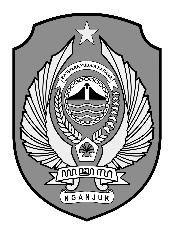 DINAS PERTANIAN Jl.  Anjuk Ladang No. 37 Nganjuk 64417Telp. (0358) 321728 Fax (0358) 325874 E-Mail : pertanian@nganjukkab.go.idPENGUMUMAN SELEKSI PENGADAAN APARATUR SIPIL NEGARA (ASN) KABUPATEN NGANJUKNoNama InformasiFile PDF1Jadwal Seleksi Pengadaan Aparatur Sipil Negara (ASN) Tahun 2021Lihat / Unduh2Pengumuman Seleksi Pengadaan CPNS Formasi Tahun 2021Lihat / Unduh3Pengumuman Seleksi Pengadaan PPPK Nonguru/Kesehatan Formasi Tahun 2021Lihat / Unduh4Pengumuman Seleksi Pengadaan PPPK Guru Formasi Tahun 2021Lihat / Unduh5Format Surat Lamaran Seleksi Asn Formasi Tahun 2021Lihat / Unduh6Format Surat Pernyataan Bersedia Mengabdi Pada Instansi PemerintahLihat / Unduh